Додаток 2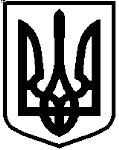 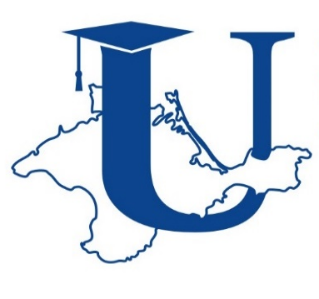 	МІНІСТЕРСТВО ОСВІТИ І НАУКИ УКРАЇНИТАВРІЙСЬКИЙ НАЦІОНАЛЬНИЙУНІВЕРСИТЕТ ІМЕНІ В. І. ВЕРНАДСЬКОГОV. I. VERNADSKY TAURIDA NATIONAL UNIVERSITY__________________ № ________на № ________ від_____________Ректор                                                                                      Валерій БОРТНЯКВиконавець (Ім’я ПРІЗВИЩЕ)Телефонвул.Джона Маккейна, 33, м. Київ, 01042, тел. (044) 529 05-16 e-mail: crimea.tnu@gmail.com код ЄДРПОУ 02070967 